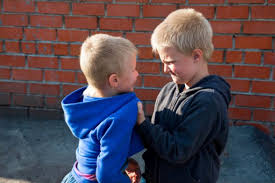  Relacja z pierwszego cyklu warsztatów edukacyjnych ,,Bezpieczny Świat” realizowanych przez Ośrodek Pomocy Społecznej Gminy Kłodzko  w ramach Gminnego Programu Przeciwdziałania Przemocy  
w Rodzinie i Ochrony Ofiar Przemocy	 Ośrodek Pomocy Społecznej rozpoczął realizację warsztatów  edukacyjnych ,,Bezpieczny Świat”. W październiku 2018 r. odbyły się  zajęcia w Zespole Szkół Niepublicznych w Żelaźnie, Szkole Podstawowej w Ołdrzychowicach Kłodzkich oraz szkole Podstawowej w Krosnowicach. Spotkania odbywały się cyklicznie ( raz w tygodniu trzy spotkania po 45 min. każde). W czasie zajęć uczniowie klas pierwszych zdobywali wiedzę na temat znaczenia emocji, szkolili umiejętność mówienia ,,nie”, w trakcie zabaw i ćwiczeń poznali zasady radzenia sobie w trudnych sytuacjach szkolnych i życiowych. Uczniowie bardzo chętnie  uczestniczyli w zajęciach. Aktywna postawa dzieci, pozytywne nastawienie kadry pedagogicznej pozwoliły na owocną współpracę w miłej, radosnej atmosferze. Warsztaty zakończyły  się podsumowaniem informacji , wręczeniem pamiątkowych dyplomów i zrobieniem pamiątkowych zdjęć. Serdecznie dziękujemy Dyrekcji szkół, kadrze pedagogicznej a przede wszystkim dzieciom za wspaniałą współpracę. 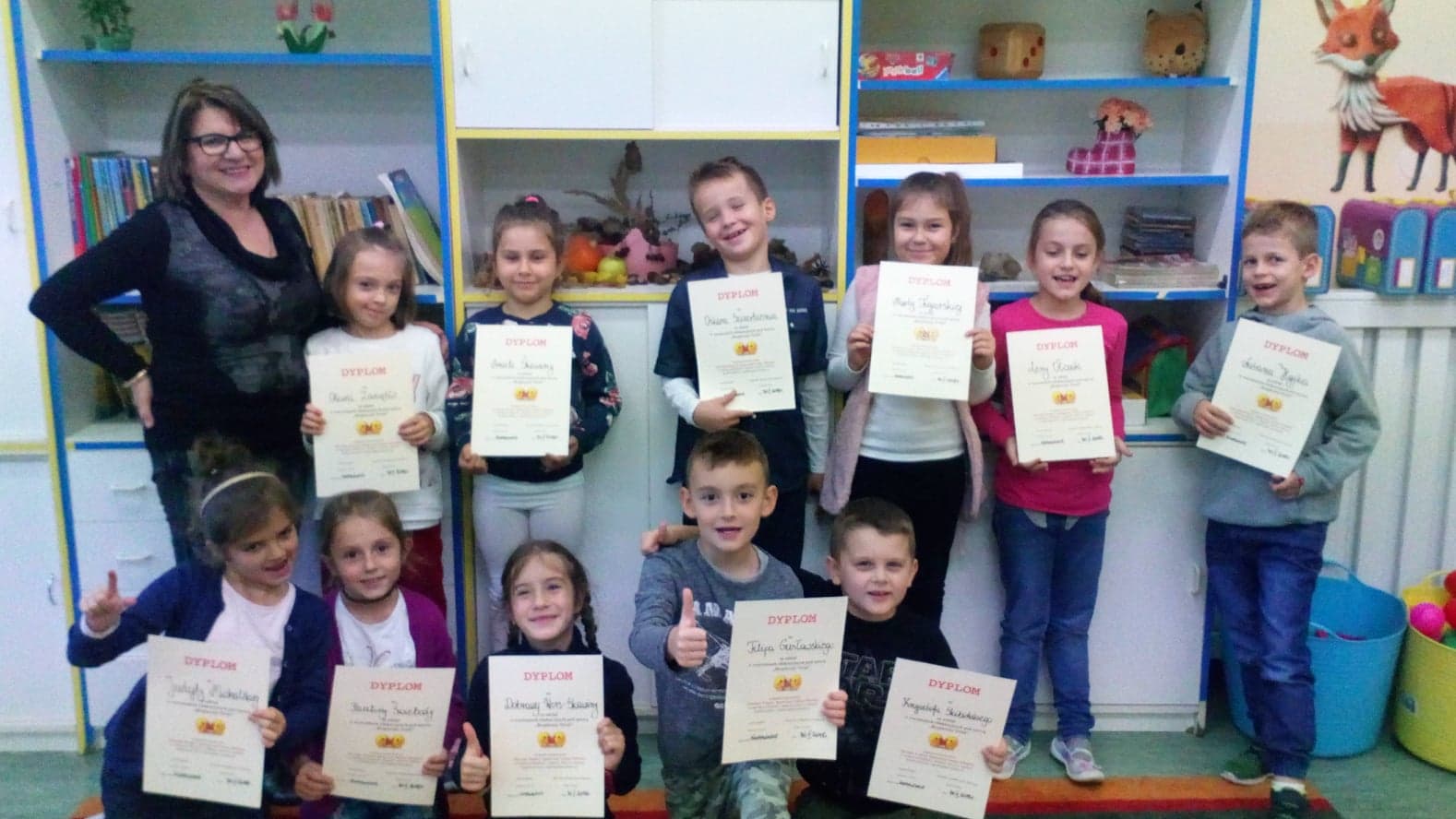 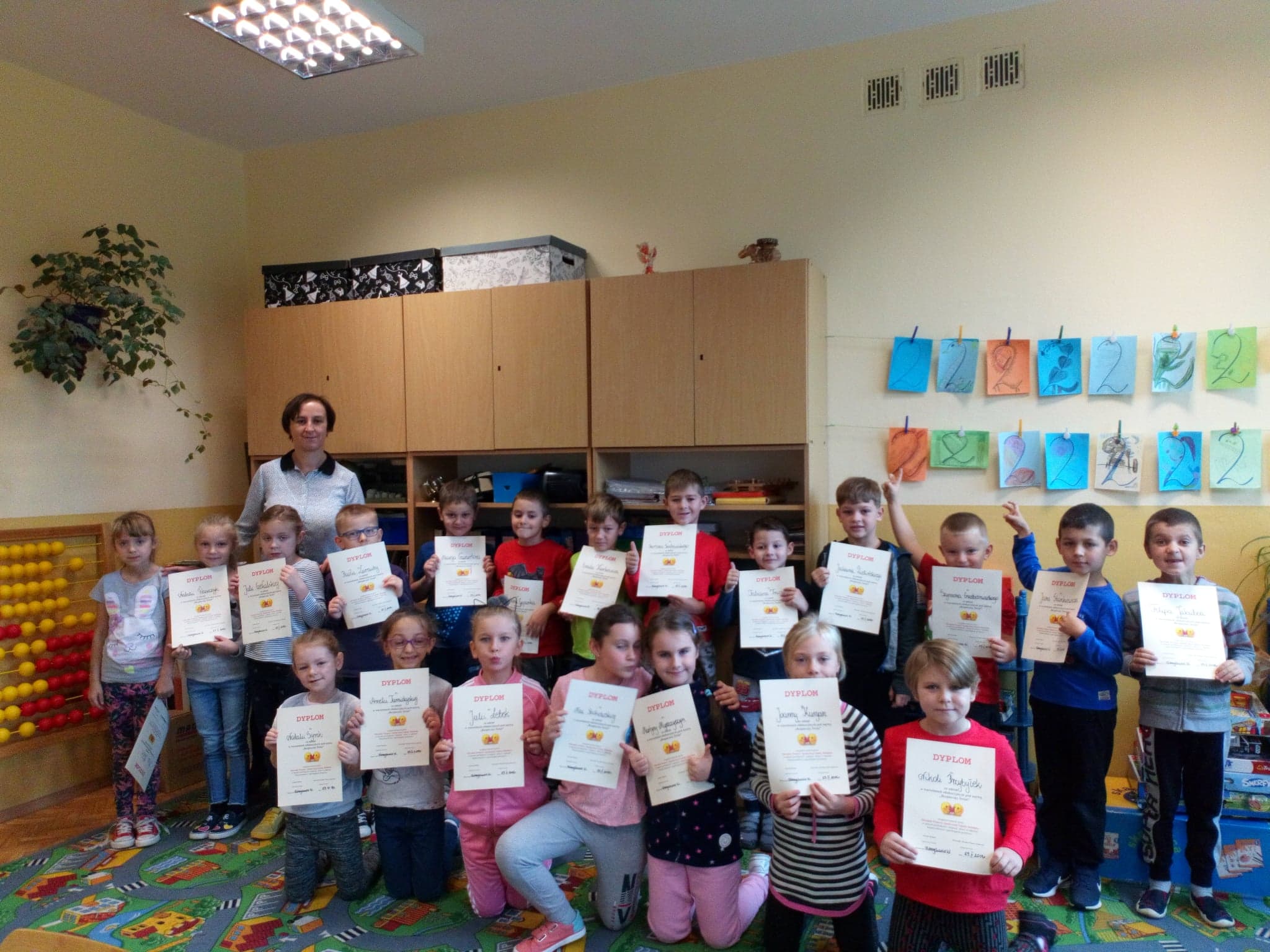 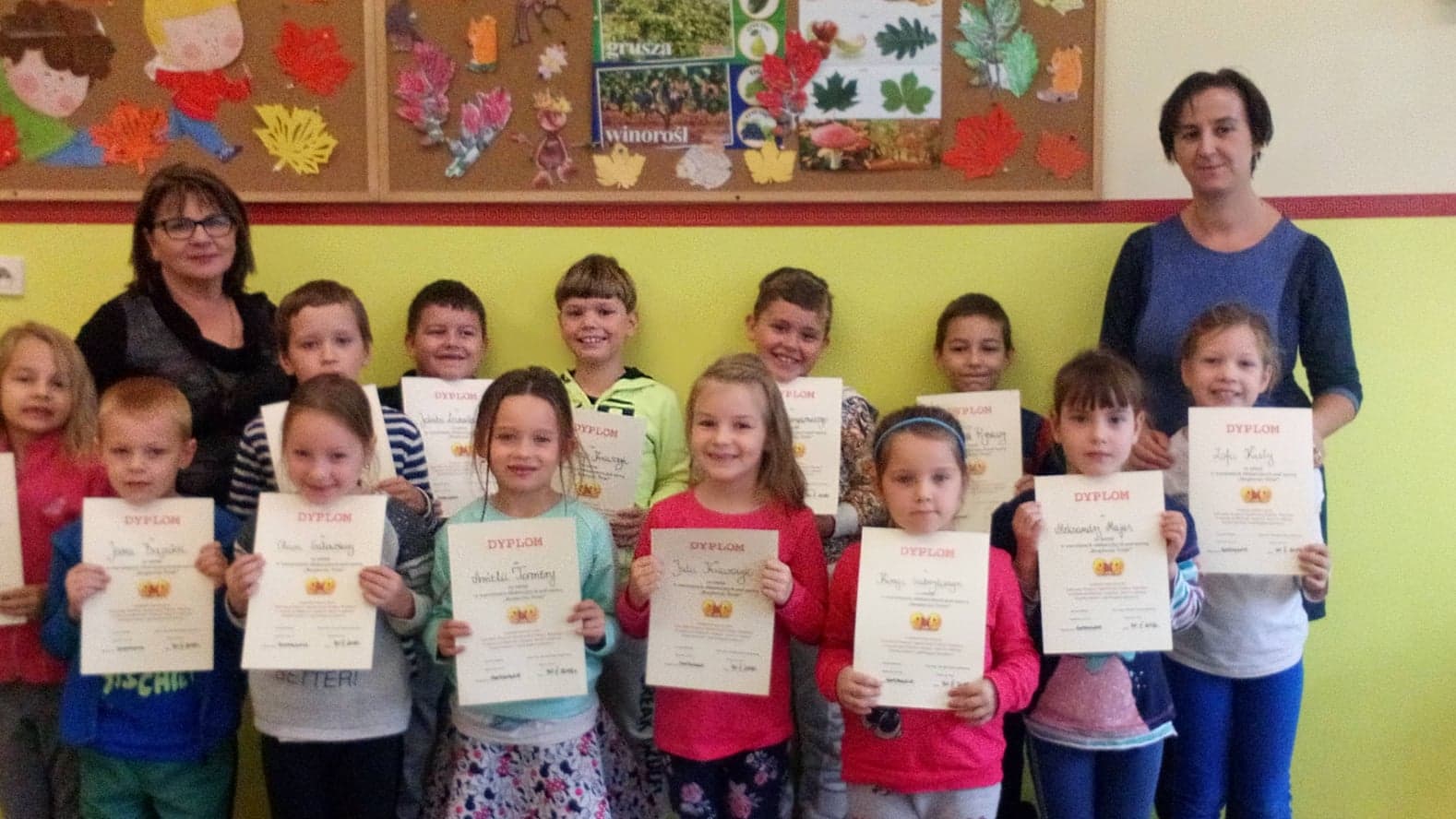 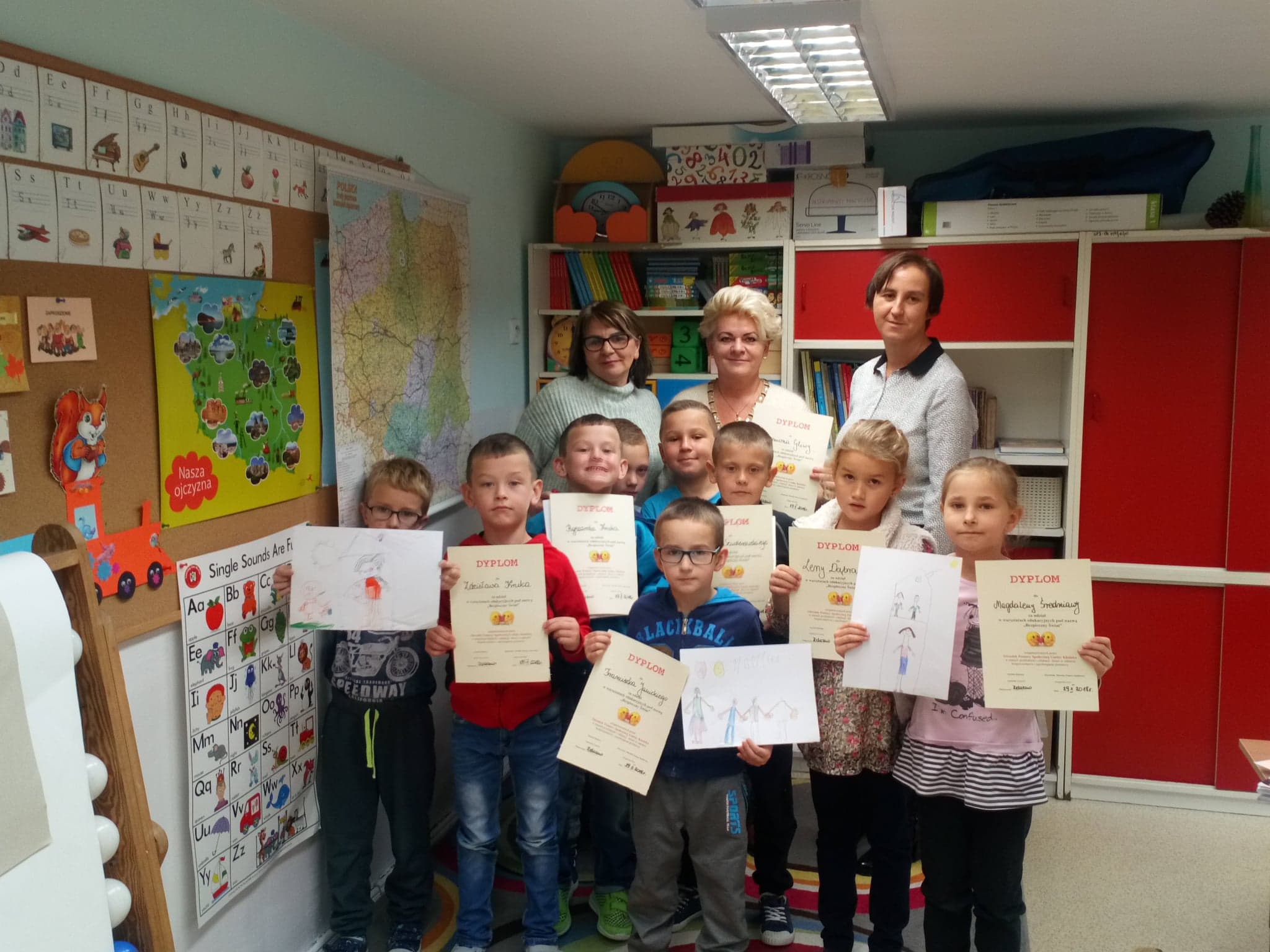 